Registration Form of ICMT2020(Full Paper-Publication & Presentation)January 17-20, 2020Seattle, WA, USAwww.icmt.org Please note that it is essential for all participants to send in a completed Registration Form(doc), Final Paper (doc and pdf), Payment Voucher (jpg) and Copyright Form (jpg) to icmt@saise.org before October 10, 2019.1. Personal Information2. CONFERENCE FEES (BY US DOLLAR) ***3．Payment TermsA. Credit Card Online Payment linkage (USD & CNY)http://confsys.iconf.org/online-payment/18131Please fill in the E-mail and Confirmation Number you received after paying. B. Paypal Please fill in the following form to enable us to check payment status:Reminder For your property safe, please take good care of your valuables during the entire conference. 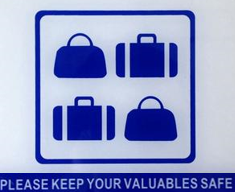 The conference organizer does not assume any responsibility for your personal losses.For personal and property safety of delegates, please wear the conference Representative Card when enter and exit the venue. And wear it near the conference venue. Do not lend your card to someone unrelated to the conference. Do not bring unrelated people into the venue. 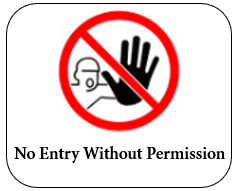 *Your Name:  *Your Name:  *Your Name:  *Family Name:*Family Name:*Position: Prof. □  Assoc. Prof. □  Asst. Prof. □  Dr. □   Mr. □    Ms. □*Position: Prof. □  Assoc. Prof. □  Asst. Prof. □  Dr. □   Mr. □    Ms. □*Position: Prof. □  Assoc. Prof. □  Asst. Prof. □  Dr. □   Mr. □    Ms. □*Position: Prof. □  Assoc. Prof. □  Asst. Prof. □  Dr. □   Mr. □    Ms. □*Position: Prof. □  Assoc. Prof. □  Asst. Prof. □  Dr. □   Mr. □    Ms. □* Whether attend the conference:YES □NO □*Participant’s Full Name: All the materials of participation will be prepared under this name, One registration invite one author to comeAny changes, please inform us 30 days before the conference, or the participant should be responsible for the consequences.* Whether attend the conference:YES □NO □*Participant’s Full Name: All the materials of participation will be prepared under this name, One registration invite one author to comeAny changes, please inform us 30 days before the conference, or the participant should be responsible for the consequences.* Whether attend the conference:YES □NO □*Participant’s Full Name: All the materials of participation will be prepared under this name, One registration invite one author to comeAny changes, please inform us 30 days before the conference, or the participant should be responsible for the consequences.* Whether attend the conference:YES □NO □*Participant’s Full Name: All the materials of participation will be prepared under this name, One registration invite one author to comeAny changes, please inform us 30 days before the conference, or the participant should be responsible for the consequences.One-inch-Photo here*Participant’s Affiliation (Organization or University):*Participant’s Affiliation (Organization or University):*Participant’s Affiliation (Organization or University):*Participant’s Affiliation (Organization or University):*Participant’s Affiliation (Organization or University):*Whether join in the One Day Tour (Extra Payment) on January 20, 2020 (N/A-To be announced in Dec.): Yes □        The Attendee’s name: No □*Whether join in the One Day Tour (Extra Payment) on January 20, 2020 (N/A-To be announced in Dec.): Yes □        The Attendee’s name: No □*Whether join in the One Day Tour (Extra Payment) on January 20, 2020 (N/A-To be announced in Dec.): Yes □        The Attendee’s name: No □*Whether join in the One Day Tour (Extra Payment) on January 20, 2020 (N/A-To be announced in Dec.): Yes □        The Attendee’s name: No □*Whether join in the One Day Tour (Extra Payment) on January 20, 2020 (N/A-To be announced in Dec.): Yes □        The Attendee’s name: No □*Postal Address (中国作者请用中文填写, 以方便邮寄)Please make sure the address is valid for receiving package.*Postal Address (中国作者请用中文填写, 以方便邮寄)Please make sure the address is valid for receiving package.*Postal Address (中国作者请用中文填写, 以方便邮寄)Please make sure the address is valid for receiving package.*Postal Address (中国作者请用中文填写, 以方便邮寄)Please make sure the address is valid for receiving package.*Postal Address (中国作者请用中文填写, 以方便邮寄)Please make sure the address is valid for receiving package.*Invoice Title (发票抬头):*Invoice Title (发票抬头):*Invoice Title (发票抬头):*Invoice Title (发票抬头):*Invoice Title (发票抬头):*City:*State/Province:*State/Province:*State/Province:*State/Province:*Country:*ZIP/Post Code:*ZIP/Post Code:*ZIP/Post Code:*ZIP/Post Code:*Tel.:*E-mail:*E-mail:*E-mail:Fax:Student ID Number:Student ID Number:Student ID Number:Student ID Number:Student ID Number:SAISE Membership Number:SAISE Membership Number:SAISE Membership Number:SAISE Membership Number:SAISE Membership Number:Paper ID:Paper ID:Paper ID:Paper ID:Paper ID:*Paper Title: **Note: Presenter should fill this line*Paper Title: **Note: Presenter should fill this line*Paper Title: **Note: Presenter should fill this line*Paper Title: **Note: Presenter should fill this line*Paper Title: **Note: Presenter should fill this line*Paper Authors: **Note: Presenter should fill this line*Paper Authors: **Note: Presenter should fill this line*Paper Authors: **Note: Presenter should fill this line*Paper Authors: **Note: Presenter should fill this line*Paper Authors: **Note: Presenter should fill this line*Paper Pages:*Paper Pages:Additional Page:Additional Page:Additional Page:Special dietary:Diabetic □   Vegetarian □   Muslim □   Other □ (please specify:                 )Special dietary:Diabetic □   Vegetarian □   Muslim □   Other □ (please specify:                 )Special dietary:Diabetic □   Vegetarian □   Muslim □   Other □ (please specify:                 )Special dietary:Diabetic □   Vegetarian □   Muslim □   Other □ (please specify:                 )Special dietary:Diabetic □   Vegetarian □   Muslim □   Other □ (please specify:                 )CategoriesEarly BirdBefore Oct. 10th, 2019Regular RegistrationAfter Oct. 10th, 2019Authors(Students) and Committees530 USD550 USDAuthors(SAISE Member)550 USD570 USDAuthors(Regular)570 USD590 USDOral Presentation Only380 USD400 USDListeners350 USD380 USDAdditional Paper(s)350 USD350 USDAdditional Page70 USD / One Page70 USD / One PageOne-day TourN/ATo be announced in Dec.E-mail: Order Confirmation Number:Paypal Account:pay@academic.netEmail for payment:Transaction ID:Payment date:Payment amount: